You are the author of your own life; with this in mind, please create a book back cover for yourself! Integrate the areas of the unit The Nature of The Human Person, which we have completed, to help you identify areas such as: traits, roles and influences that make you who you are today.RubricTOTAL:           / 16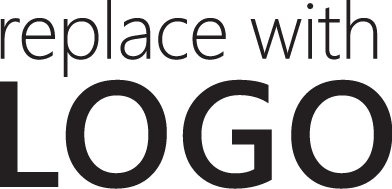 CATEGORY43210Attractiveness & OrganizationThe book cover has exceptionally attractive formatting and well-organized information.The book cover has attractive formatting and well-organized information.The book cover has well-organized information.The book cover's formatting and organization of material are confusing to the reader.Little evidence of formatting or organizationGraphics/Pictures(Personal picture + Logo + etc.)Graphics go well with the text and there is a good mix of text and graphics.Graphics go well with the text, but there are so many that they distract from the text.Graphics go well with the text, but there are too few and the book cover seems "text-heavy".Graphics do not go with the accompanying text or appear to be randomly chosen.Graphics not used; basic OrganizationEach section in the book cover has been completed with excellent examplesAlmost all sections of the book cover are completed with very good examplesMost sections of the book cover are complete, some good examplesOnly 1 or 2 areas are complete, many missing areasMostly incomplete or rushedContent – Scripture + QuoteTwo pieces of scripture and a quote have been used; both are have relevanceTwo pieces of scripture and a quote have been used; some basis of relevance 1 piece of scripture used and quote not ideal or relevantScripture used but does not have any relevance; quote missingScripture and quote was omitted 